Sunday, October 27, 2013Sunday, October 27, 2013Monday, October 28, 2013Monday, October 28, 2013Tuesday, October 29, 2013Tuesday, October 29, 2013Wednesday, October 30, 2013Wednesday, October 30, 2013Thursday, October 31, 2013Thursday, October 31, 2013Friday, November 1, 2013Friday, November 1, 2013Saturday, November 2, 2013Saturday, November 2, 20136:00AMDoc McStuffins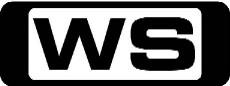 GRescue Ronda, Ready For Takeoff/ All Washed UpDoc extracts a twig from a toy helicopter's propellers.  Emmy Award-winning actress Camryn Manheim guest stars in the recurring role of toy helicopter Rescue Ronda. 6:30AMMickey Mouse ClubhouseGPluto's Dinosaur RompWhen Professor Von Drake's Tick- Tock Time Machine lets a little dinosaur loose in the Clubhouse Carnival, Mickey and pals travel back in time to return Baby Dinah to her prehistoric home. 7:00AMWeekend Sunrise 'CC'Wake up to a better breakfast with Andrew O'Keefe for all the latest news, sport and weather. 10:00AMThe Morning Show - Weekend 'CC'PGJoin Larry Emdur and Kylie Gillies to catch up on all the highlights from this week's program, including a variety of segments on the latest news, entertainment and other hot topics. 11:00AMKochie's Business Builders 'CC'GDavid Koch provides practical advice to small and medium-sized business owners to help cement future growth and success. 11:30AMProgram T.B.A. 12:00PMSeven's V8 Supercars 2013 'CC'V8 Supercars: Armor All Gold Coast 600, QueenslandJoin Seven for the Armor All Gold Coast 600 including V8 Supercars Qualifying and all the supports action from the V8 Utes and Aussie Racing Cars. 2:30PMSeven's V8 Supercars 2013 'CC'V8 Supercars: Armor All Gold Coast 600, QueenslandToday's coverage includes the final gruelling 300km race on the streets of Surfers Paradise. Which driver pairing will tame the concrete jungle and take home the inaugural Pirtek Enduro Cup? 5:30PMCoxy's Big Break 'CC'GTake a break around Australia and beyond with Coxy as he discovers the best food, entertainment and travel destinations. 6:00PMSeven News 'CC'Jennifer Keyte presents today's news and weather, with all the latest in sport from Tim Watson. 6:30PMThe X Factor Live 'CC'  **Performance Show**PGThe end is near and competition is fierce as our final three perform in their final effort to prove they have The X Factor. Hosted by LUKE JACOBZ. 8:30PMProgram T.B.A. 9:30PMCastle 'CC'  **Double Episode****Includes New Episode**MNumber One Fan / Tick, Tick, Tick...A desperate young murder suspect, Emma Briggs, takes hostages at gunpoint then mysteriously insists that she will only negotiate with one person: Richard Castle. Then, Agent Jordan Shaw, an insightful and accomplished Federal investigator teams up with Castle and Beckett to hunt down a cunning and elusive serial killer. Starring NATHAN FILLION, STANA KATIC, SUSAN SULLIVAN, MOLLY QUINN, RUBEN SANTIAGO-HUDSON, TAMALA JONES, JON HUERTAS, SEAMUS DEVER, DANA DELANY, ANDREW ROTHENBERG, LEONARD ROBERTS and ALICIA LAGANO and BILLY MILLER.11:30PMFamily ToolsPGBook Club RomanceAfter being off the market for years, Tony strikes up a romance only to have Jack discover that his is new girlfriend is two-timing him. Meanwhile, Mason is frustrated with Aunt Terry for not letting him drive, so he seeks help from Darren, and Stitch alludes to a secret crush. Starring KYLE BORNHEIMER, J K  SIMMONS, EDI GATHEGI, JOHNNY PEMBERTON, DANIELLE NICOLET, LEAH REMINI, MELINDA MCGRAW, LORNA SCOTT, ROSE ABDOO, AARON NORVELL and JEREMY FITZGERALD.12:00AMKeeping Up With The Kardashians (R)MMust Love DogsKim takes in a stray Chihuahua, but is devastated when she has to give it up. Meanwhile, Rob is pressured by Bruce to move out of the house. 12:30AMYoung, Dumb And Living Off MumMA(L)Spoiled kids with no life skills are transformed into fully functioning, independent adults in four weeks. 2:00AMHome ShoppingShopping program. 3:00AMNBC Today 'CC'International news and weather including interviews with newsmakers in the world of politics, business, media, entertainment and sport. 4:00AMNBC Meet The Press 'CC'David Gregory interviews newsmakers from around the world. 5:00AMSunrise Extra 'CC'Bringing you the best moments of your mornings with the Sunrise team. 5:30AMSeven Early News 'CC'Natalie Barr and Mark Beretta present the latest news, sport and weather from around Australia and overseas. 6:00AMSunrise 'CC'Wake up to a better breakfast with Samantha Armytage and David Koch for all the latest news, sport and weather. 9:00AMThe Morning Show 'CC'PGJoin Larry Emdur and Kylie Gillies to catch up on all the highlights from this year, including a variety of segments on the latest news, entertainment and other hot topics. 11:30AMSeven Morning News 'CC'The latest news from around Australia and overseas. Presented by Ann Sanders. 12:00PMThe Midday Movie (R) 'CC' (1994)M(A,V)The Man Next DoorA small quiet town explodes when its residents learn a serial rapist, just freed from prison, has moved into the area. But is he there to start a new life or is he behind a new series of similar crimes? Starring MICHAEL ONTKEAN, ANNETTE O'TOOLE and PAMELA REED.2:00PMThe Daily Edition 'CC'Catch up on all of the hottest issues from today's news and entertainment with lively discussions, interviews and crosses to newsmakers around the country. Presented by Sally Obermeder, Kris Smith, Monique Wright and Tom Williams. 3:00PMThe Chase 'CC'PGContestants must answer general knowledge questions and play their tactics right in order to get themselves into the Final Chase, where they could win a cash pot worth thousands.  Hosted by BRADLEY WALSH.4:00PMSeven News At 4 'CC'Melissa Doyle and Matt White present the latest news, sport and weather from Australia and overseas. 5:00PMDeal Or No Deal (R) 'CC'GJoin Andrew O'Keefe in the exhilarating game show where contestants play for $200,000. 5:30PMMillion Dollar Minute 'CC'GMillion Dollar Minute is an all-new battle of general knowledge, where every correct answer is a step closer to the ultimate test: Can one person, in one minute, win one million dollars? Hosted by GRANT DENYER.6:00PMSeven News 'CC'Peter Mitchell presents today's news with Giaan Rooney updating the weather. Sport is with Sandy Roberts. 6:30PMToday Tonight 'CC'The latest news and current social issues presented by a team of reporters. Hosted by Helen Kapalos. 7:00PMHome and Away 'CC'PG(V)7:30PMThe X Factor Live 'CC'  **Grand Final**	PGLast night our finalists sang for their lives to prove their talent. From the thousands of people auditioning to getting through the Top 12, it's now time to find out who Australia thinks has got The X Factor. Hosted by LUKE JACOBZ. 9:30PMScandal 'CC'M(V)Spies Like UsOlivia receives an anonymous letter containing a coded warning, which could expose Huck's dark past. Meanwhile another Pope & Associates secret has already been exposed and Olivia asks Harrison to step up and handle it. And in the White House, Cyrus and Fitz are dealing with the ramifications of Cyrus' husband's first front page news story. Starring KERRY WASHINGTON, COLUMBUS SHORT, GUILLERMO DIAZ, DARBY STANCHFIELD, KATIE LOWES, TONY GOLDWYN, JEFF PERRY, BELLAMY YOUNG, JOSHUA MALINA, NORM LEWIS, DAN BUCATINSKY, GREGG HENRY, BRENDA SONG, SUSAN POURFAR, GEORGE NEWBERN, SARAH ALDRICH, ADAM LAZARRE-WHITE, SAM ANDERSON and MARY PAT GLEASON and RICHARD GILLILAND.10:30PMMistresses 'CC'M(S)Decisions, DecisionsJoss's friendship with her gay client, Alex, escalates into a romantic encounter. April learns that the $500k from her 'dead' husband's insurance is not enough for her to pay off Miranda. When April's ten-year-old daughter ditches class with Richard's daughter, the incident brings April and Richard closer together.  Karen fears her love affair with the late Thomas Grey will become known when Thomas's widow Elizabeth as well as a private investigator seek answers surrounding his death. Starring ALYSSA MILANO, YUNJIN KIM, ROCHELLE AYTES, JES MACALLAN, BRETT TUCKER, JASON GEORGE, ERIK STOCKLIN and SHANNYN SOSSAMON and PENELOPE ANN MILLER.11:30PM30 Rock 'CC'MA Goon's Deed In A Weary WorldAs she and Criss receive some unexpected family news, Liz tries to rally her staff to save 'TGS'. Tracy and Jenna start to plan for their careers beyond the show, while Kenneth interferes with Jack's appointment of a new NBC president. Guest starring JAMES MARSDEN. Also starring TINA FEY, ALEC BALDWIN, TRACY MORGAN, JANE KRAKOWSKI, JACK MCBRAYER, SCOTT ADSIT, JUDAH FRIEDLANDER, KEVIN BROWN, MAULIK PANCHOLY, JOHN LUTZ, KEITH POWELL, KATRINA BOWDEN and GRIZZ CHAPMAN.12:00AMKeeping Up With The Kardashians (R)MBody BlowsBruce tries to teach the Kardashians about compassion by volunteering their services at a charity event. 1:00AMHome ShoppingShopping program. 3:30AMSons And Daughters (R) 'CC'GKaren confronts Patricia and the gauntlet is thrown down. Katie convinces Luke to take her to see Terry, and gets the impression Terry is hiding something. 4:00AMNBC Today 'CC'International news and weather including interviews with newsmakers in the world of politics, business, media, entertainment and sport. 5:00AMSunrise Extra 'CC'Bringing you the best moments of your mornings with the Sunrise team. 5:30AMSeven Early News 'CC'Natalie Barr and Mark Beretta present the latest news, sport and weather from around Australia and overseas. 6:00AMSunrise 'CC'Wake up to a better breakfast with Samantha Armytage and David Koch for all the latest news, sport and weather. 9:00AMThe Morning Show 'CC'PGJoin Larry Emdur and Kylie Gillies to catch up on all the highlights from this year, including a variety of segments on the latest news, entertainment and other hot topics. 11:30AMSeven Morning News 'CC'The latest news from around Australia and overseas. Presented by Ann Sanders. 12:00PMThe Midday Movie (R) 'CC' (2000)M(V,S,A)Thin AirPrivate eye Spencer is back solving a case involving the abduction of a crimelord's wife. But as time to save a life runs out, the clues in Spencer's most dangerous case may disappear into thin air. Starring JOE MANTEGNA and MARCIA GAY HARDEN and LUIS GUZMAN.2:00PMThe Daily Edition 'CC'Catch up on all of the hottest issues from today's news and entertainment with lively discussions, interviews and crosses to newsmakers around the country. Presented by Sally Obermeder, Kris Smith, Monique Wright and Tom Williams. 3:00PMThe Chase 'CC'PGFour contestants go into battle against the Chaser as they try to win thousands of pounds. However, standing in the way is their common enemy, the Chaser, one of the finest quiz brains in the UK. Hosted by BRADLEY WELSH.4:00PMSeven News At 4 'CC'Melissa Doyle and Matt White present the latest news, sport and weather from Australia and overseas. 5:00PMDeal Or No Deal (R) 'CC'GJoin Andrew O'Keefe in the exhilarating game show where contestants play for $200,000. 5:30PMMillion Dollar Minute 'CC'GMillion Dollar Minute is an all-new battle of general knowledge, where every correct answer is a step closer to the ultimate test: Can one person, in one minute, win one million dollars? Hosted by GRANT DENYER.6:00PMSeven News 'CC'Peter Mitchell presents today's news with Giaan Rooney updating the weather. Sport is with Sandy Roberts. 6:30PMToday Tonight 'CC'The latest news and current social issues presented by a team of reporters. Hosted by Helen Kapalos. 7:00PMHome and Away 'CC'PG(V,A)Details TBA.7:30PMDancing With The Stars 'CC'GIn this sizzling new season there will be glitz, glamour and as always a touch of unpredictability as the exciting line-up of celebrity contestants heat up the dancefloor. Tonight, another couple will be eliminated from the competition. Who will be going home? Hosted by DANIEL MACPHERSON, EDWINA BARTHOLOMEW, TODD MCKENNEY, HELEN RITCHIE, KYM JOHNSON, ADAM GARCIA, TINA ARENA, JESINTA CAMPBELL, RHIANNON FISH, SALLY OBERMEDER, SOPHIA POU, LIBBY TRICKETT, TONY BARBER, COSENTINO, STEVE HOOKER, BRENDAN JONES, JORDAN STENMARK and ZAC STENMARK.9:30PMScandal 'CC'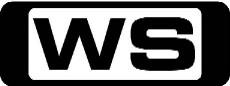 MDefianceHarrison leads the team in managing a billionaire businessman who seems to have lost his sanity; meanwhile, Olivia and the White House prepare to celebrate the President's 50th birthday, as James continues to investigate Cytron and discovers something that could change the fate of the country. Starring KERRY WASHINGTON, COLUMBUS SHORT, GUILLERMO DIAZ, DARBY STANCHFIELD, KATIE LOWES, TONY GOLDWYN, JEFF PERRY and BELLAMY YOUNG and JOSHUA MALINA.10:30PMSuits 'CC'MZane Vs. ZaneHarvey and Jessica find their hands full when the infamous Robert Zane signs on as opposing council in a gender discrimination case. Name partner at his own firm, Robert also happens to be the father of Pearson Hardman's most senior paralegal. But Rachel's relationship with her father is complicated, and after a birthday lunch ends badly, Rachel demands that Mike accept her help in kicking dad's ass. Starring GABRIEL MACHT, PATRICK J  ADAMS, RICK HOFFMAN, MEGHAN MARKLE, SARAH RAFFERTY, GINA TORRES, DAVID COSTABILE, REBECCA SCHULL, TOM LIPINSKI and AMANDA SCHULL and WENDELL PIERCE.11:30PMGo On 'CC'PGGo For The Gold WatchRyan's show is rated #1 but even this new, exalted status does not provide the personal happiness he wants in his life. Lauren explains that happiness comes from within and real joy can only be found by helping others. Ryan attempts to achieve inner happiness by helping Danny hook up with Sonia but she fancies the stranger, Carlo instead. Meanwhile Owen and Anne snoop around the house of the strange Mr. K only to leave more disturbed than when they arrived. Guest starring Terrell Owens, Rich Eisen, El Mandril. Also Starring MATTHEW PERRY, LAURA BENANTI, TODD HOLLAND, KAREY NIXON, JOHN CHO, JULIE WHITE, JON POLLACK, TYLER WILLIAMS, SUZY NAKAMURA, BRETT GELMAN, SARAH BAKER, BILL COBBS and ALLISON MILLER.12:00AMKeeping Up With The Kardashians (R)MWeekend From HellKourtney and her sisters take a trip to Santa Barbara but rather than helping them to bond, it makes them question if they will be close again. 12:30AMHarry's Practice (R) 'CC'GDr Katrina visits Golden Guitar winner, MELINDA SCHNEIDER, at home with her two dogs. 1:00AMHome ShoppingShopping program. 4:00AMNBC Today 'CC'International news and weather including interviews with newsmakers in the world of politics, business, media, entertainment and sport. 5:00AMSunrise Extra 'CC'Bringing you the best moments of your mornings with the Sunrise team. 5:30AMSeven Early News 'CC'Natalie Barr and Mark Beretta present the latest news, sport and weather from around Australia and overseas. 6:00AMSunrise 'CC'Wake up to a better breakfast with Samantha Armytage and David Koch for all the latest news, sport and weather. 9:00AMThe Morning Show 'CC'PGJoin Larry Emdur and Kylie Gillies to catch up on all the highlights from this year, including a variety of segments on the latest news, entertainment and other hot topics. 11:30AMSeven Morning News 'CC'The latest news from around Australia and overseas. Presented by Ann Sanders. 12:00PMThe Midday Movie (R) 'CC' (1996)M(S,A)Stolen YouthOld feelings of betrayal resurface, renewing a bitter rift between two girlfriends when one learns that the other seduced her son. Starring SHARON LAWRENCE, BRIAN AUSTIN GREEN, HARLEY JANE KOZAK, JOHN GETZ, KATIE WRIGHT, JEREMY RENNER, JOHN CARROLL LYNCH, ASHLEIGH ASTON MOORE, NEAL LERNER and ASHLEY MCDONOGH.2:00PMThe Daily Edition 'CC'Catch up on all of the hottest issues from today's news and entertainment with lively discussions, interviews and crosses to newsmakers around the country. Presented by Sally Obermeder, Kris Smith, Monique Wright and Tom Williams. 3:00PMThe Chase 'CC'PGFour contestants go into battle against the Chaser as they try to win thousands of pounds. However, standing in the way is their common enemy, the Chaser, one of the finest quiz brains in the UK. Hosted by BRADLEY WELSH.4:00PMSeven News At 4 'CC'Melissa Doyle and Matt White present the latest news, sport and weather from Australia and overseas. 5:00PMDeal Or No Deal (R) 'CC'GJoin Andrew O'Keefe in the exhilarating game show where contestants play for $200,000. 5:30PMMillion Dollar Minute 'CC'GMillion Dollar Minute is an all-new battle of general knowledge, where every correct answer is a step closer to the ultimate test: Can one person, in one minute, win one million dollars? Hosted by GRANT DENYER.6:00PMSeven News 'CC'Peter Mitchell presents today's news with Giaan Rooney updating the weather. Sport is with Sandy Roberts. 6:30PMToday Tonight 'CC'The latest news and current social issues presented by a team of reporters. Hosted by Helen Kapalos. 7:00PMHome and Away 'CC'PG(V)Details TBA7:30PMSlideShow 'CC'PGA spontaneous show which sees two teams of Australian personalities compete in a series of improvisation games under the watch of team captains, comedians Cal Wilson and Toby Truslove. Tonight's guests include Brynne Edelsten, Geoff Paine, Colin Lane and Jimmy J Eaton. Hosted by GRANT DENYER. 8:30PMMarvel's Agents Of S.H.I.E.L.D 'CC'MAgent Phil Coulson assembles a small, highly select group of Agents from the worldwide law-enforcement organization known as S.H.I.E.L.D. Together they investigate the new, the strange and the unknown around the globe, protecting the ordinary from the extraordinary. Starring CLARK GREGG, BRETT DALTON, CHLOE BENNET, IAN DE CAESTECKER, ELIZABETH HENSTRIDGE and MING-NA WEN.9:30PMHighway Patrol 'CC'**Double Episode**PGInvisible Bike / Inches From Death  A Senior Constable deals with a P plater who just can't stick to the rules. Next, a cold and rainy night leads to a collision between a car and a bike. A Senior Constable arrives at the scene to find the bike rider on the ground and not breathing, and he immediately he attends to the rider with CPR until the ambulance arrives. Due to the heavy rain and the dark, the driver is not at fault but is clearly shaken by what has happened. Will they be able to save the cyclist, or will this accident end in tragedy? Then, Senior Constable Dean Pickering is called to a nasty crash where two kids have stolen a car, with their reckless driving leading them to wrap the car around a tree. The driver is trapped in the car and as paramedics frantically try to free the boy, Constable Dean tries to work out just what these kids have been doing. 10:30PMSpecialMDeath Row: Inside Indiana State Prison - Part 2Inside Indiana State Prison, 12 men are waiting to be executed. Sir Trevor McDonald gains rare access to one of America's oldest and most notorious maximum-security prisons and meets the killers awaiting their ill fate. 11:30PM30 Rock 'CC'  **Final Episode Ever**MHogcock!In the first part of the series final, Liz has difficulty adjusting to being a stay-at-home mum while Jack takes stock of his life. Tracy struggles without constant attention from Kenneth as the former page settles into his new job as president of NBC. Meanwhile, Jenna prepares an emotional farewell song as the cast and crew reunite for one final 'TGS'. Starring TINA FEY, ALEC BALDWIN, TRACY MORGAN, JANE KRAKOWSKI, JACK MCBRAYER, SCOTT ADSIT, JUDAH FRIEDLANDER, KEVIN BROWN, MAULIK PANCHOLY, JOHN LUTZ, KEITH POWELL and KATRINA BOWDEN and GRIZZ CHAPMAN.12:00AMHouse Calls To The Rescue (R) 'CC'GJo Griggs and the team help transform an ugly hot space into a dream courtyard, and discover Don Bradman's plate in the process. 1:00AMHome ShoppingShopping program. 3:30AMSons And Daughters (R) 'CC'GKaren is smug when Patricia quits the business; but Wayne wonders whether they've bitten off more than they can chew.  Luke's feelings for Katie goad him to a violent encounter with Terry. 4:00AMNBC Today 'CC'International news and weather including interviews with newsmakers in the world of politics, business, media, entertainment and sport. 5:00AMSunrise Extra 'CC'Bringing you the best moments of your mornings with the Sunrise team. 5:30AMSeven Early News 'CC'Natalie Barr and Mark Beretta present the latest news, sport and weather from around Australia and overseas. 6:00AMSunrise 'CC'Wake up to a better breakfast with Samantha Armytage and David Koch for all the latest news, sport and weather. 9:00AMThe Morning Show 'CC'PGJoin Larry Emdur and Kylie Gillies to catch up on all the highlights from this year, including a variety of segments on the latest news, entertainment and other hot topics. 11:30AMSeven Morning News 'CC'The latest news from around Australia and overseas. Presented by Ann Sanders. 12:00PMThe Midday Movie (R) 'CC' (1999)M(A,S)All American Girl: The Mary Kay Letourneau StoryBased on the true story of Mary Kay Letourneau, a teacher, who began an affair with a 13-year-old student. Starring PENELOPE ANN MILLER, MERCEDES RUEHL, OMAR ANGUIANO, RENA OWEN, GARY HUDSON, ROBERT CLARK, LORI HALLIER and CHRISTOPHER BONDY.2:00PMThe Daily Edition 'CC'Catch up on all of the hottest issues from today's news and entertainment with lively discussions, interviews and crosses to newsmakers around the country. Presented by Sally Obermeder, Kris Smith, Monique Wright and Tom Williams. 3:00PMThe Chase 'CC'PGFour contestants go into battle against the Chaser as they try to win thousands of pounds. However, standing in the way is their common enemy, the Chaser, one of the finest quiz brains in the UK. Hosted by BRADLEY WELSH.4:00PMSeven News At 4 'CC'Melissa Doyle and Matt White present the latest news, sport and weather from Australia and overseas. 5:00PMDeal Or No Deal (R) 'CC'GJoin Andrew O'Keefe in the exhilarating game show where contestants play for $200,000. 5:30PMMillion Dollar Minute 'CC'GMillion Dollar Minute is an all-new battle of general knowledge, where every correct answer is a step closer to the ultimate test: Can one person, in one minute, win one million dollars? Hosted by GRANT DENYER.6:00PMSeven News 'CC'Peter Mitchell presents today's news with Giaan Rooney updating the weather. Sport is with Sandy Roberts. 6:30PMToday Tonight 'CC'The latest news and current social issues presented by a team of reporters. Hosted by Helen Kapalos. 7:00PMHome And Away 'CC'  **Double Episode**PGDetails TBA. 8:00PMHow I Met Your Mother 'CC'PGKnight VisionWhen Ted finds himself with three prospects to be his date for the wedding weekend, he chooses poorly. Meanwhile, Barney and Robin have a confrontation with their minister, and Marshall learns more about his driving companion, Daphne. Starring JOSH RADNOR, JASON SEGEL, COBIE SMULDERS, NEIL PATRICK HARRIS and ALYSON HANNIGAN.8:30PMBeauty And The Geek Australia 'CC'PGThis week, Zac sweeps Kassi off her pink stilettoes when he invites her to a romantic date for two. The Beauties delve into their Geeks' psyche, creating their own superhero alter ego and the Geeks get their sexy on to star in and direct their very own Geek illustrated photo shoot with their Beauty. But the biggest excitement of all comes when one of the Geeks wins a very special reward - an early make-over - transforming him from head to toe. Hosted by JAMES TOBIN.9:30PMGrey's Anatomy 'CC'M(S)I Want You With MeThe fight continues to save those affected by the storm, Callie makes a bold decision regarding her relationship, and the doctors come together upon receiving devastating news. Starring ELLEN POMPEO, PATRICK DEMPSEY, SANDRA OH, JUSTIN CHAMBERS, CHANDRA WILSON, JAMES PICKENS, JR, SARA RAMIREZ, KEVIN MCKIDD, JESSICA CAPSHAW, JESSE WILLIAMS, SARAH DREW, CAMILLA LUDDINGTON, GAIUS CHARLES and JERRIKA HINTON and TESSA FERRER.10:30PMThe Amazing Race 'CC'PGKing Arthur StyleThis season, which marks the 23nd race around the world for the series, will bring back the Double Express Pass twist that was introduced last season, in which the first Team to check in at the first pit stop will earn two Express Passes one to keep for themselves one that must be given to another Team by the end of the fifth leg of the Race. Hosted by PHIL KEOGHAN.11:30PMGrimm 'CC'M(V,H)Mr. SandmanWhen a mysterious case of sudden blindness causes a woman's death, Nick and Hank come across a disturbing Wesen that feeds off its victim's tears. Meanwhile, Adalind contemplates the significance of her new situation, while Juliette continues to work with Rosalee in an effort to fix her memory. Starring DAVID GIUNTOLI, RUSSELL HORNSBY, BITSIE TULLOCH, SILAS WEIR MITCHELL, REGGIE LEE, SASHA ROIZ and BREE TURNER.12:30AMHarry's Practice (R) 'CC'GAnimal Trainer for the movies, Steve Austin, teaches a chicken to play the piano.  Dr Harry helps a dog with a most unusual diet. 1:00AMHome ShoppingShopping program. 4:00AMNBC Today 'CC'International news and weather including interviews with newsmakers in the world of politics, business, media, entertainment and sport. 5:00AMSunrise Extra 'CC'Bringing you the best moments of your mornings with the Sunrise team. 5:30AMSeven Early News 'CC'Natalie Barr and Mark Beretta present the latest news, sport and weather from around Australia and overseas. 6:00AMSunrise 'CC'Wake up to a better breakfast with Samantha Armytage and David Koch for all the latest news, sport and weather. 9:00AMThe Morning Show 'CC'PGJoin Larry Emdur and Kylie Gillies to catch up on all the highlights from this year, including a variety of segments on the latest news, entertainment and other hot topics. 11:30AMSeven Morning News 'CC'The latest news from around Australia and overseas. Presented by Ann Sanders. 12:00PMThe Midday Movie (R) 'CC' (1998)M(V,L)Someone Is Watching (Fka: Intrusion)Cory develops a relationship with an 'imaginary' friend. When people start dying brutally the 'imaginary' friend becomes all too real. Starring STEFANIE POWERS, MARTIN NEUFELD, MARGOT KIDDER, MICKEY TOFT, STEWART BICK, BARRY FLATMAN, DOUG LENNOX, PAMELA WITCHER and ANGELINA BOIVIN.2:00PMThe Daily Edition 'CC'Catch up on all of the hottest issues from today's news and entertainment with lively discussions, interviews and crosses to newsmakers around the country. Presented by Sally Obermeder, Kris Smith, Monique Wright and Tom Williams. 3:00PMThe Chase 'CC'PGFour contestants go into battle against the Chaser as they try to win thousands of pounds. However, standing in the way is their common enemy, the Chaser, one of the finest quiz brains in the UK. Hosted by BRADLEY WELSH.4:00PMSeven News At 4 'CC'Melissa Doyle and Matt White present the latest news, sport and weather from Australia and overseas. 5:00PMDeal Or No Deal (R) 'CC'GJoin Andrew O'Keefe in the exhilarating game show where contestants play for $200,000. 5:30PMMillion Dollar Minute 'CC'GMillion Dollar Minute is an all-new battle of general knowledge, where every correct answer is a step closer to the ultimate test: Can one person, in one minute, win one million dollars? Hosted by GRANT DENYER.6:00PMSeven News 'CC'Peter Mitchell presents today's news with Giaan Rooney updating the weather. Sport is with Sandy Roberts. 6:30PMToday Tonight 'CC'The latest news and current social issues presented by a team of reporters. Hosted by Helen Kapalos. 7:00PMBetter Homes And Gardens 'CC'GDetails TBA. 8:30PMThe Friday Movie11:00PMFriday Late Movie (R) 'CC' (1993)  **First Time On Seven**MA(V,L,D,S)Carlito's WayCarlito Brigante, a high-level Puerto Rican drug dealer is sprung from a three-decade jail sentence after only five years, thanks to a technicality. When Carlito renounces his old ways and takes a job as the manager of a club, he soon finds himself back on the streets of New York facing old partners and vicious new enemies. With old ghosts coming to haunt him and new temptations on the rise, will Carlito ever leave the city that one saw him locked up? Starring AL PACINO, SEAN PENN, PENELOPE ANN MILLER, JOHN LEGUIZAMO, INGRID ROGERS, LUIS GUZMAN, JAMES REBHORN, JOSEPH SIRAVO, RICHARD FORONJY and VIGGO MORTENSEN.2:05AMGrey's Anatomy (R) 'CC'MNo Good At Saying Sorry (One More Chance)As plans continue for Meredith and Derek's wedding, Izzie receives a surprise hospital visit from her handful-of-a-mother, Robbie. Starring ELLEN POMPEO, PATRICK DEMPSEY, SANDRA OH, KATHERINE HEIGL, JUSTIN CHAMBERS, T R  KNIGHT, CHANDRA WILSON, JAMES PICKENS, JR, SARA RAMIREZ, ERIC DANE, CHYLER LEIGH, KEVIN MCKIDD, SHARON LAWRENCE, JESSICA CAPSHAW, JEFF PERRY, KELLIE MARTIN, NINA SIEMASZKO and MEGAN HENNING.3:00AMHome ShoppingShopping program. 4:00AMNBC Today 'CC'International news and weather including interviews with newsmakers in the world of politics, business, media, entertainment and sport. 6:00AMSaturday Disney 'CC'GGreat fun and entertainment including your favourite Disney shows So Random! and Gravity Falls. Hosted by NATHAN MORGAN, CANDICE DIXON and TEIGAN NASH. 7:00AMWeekend Sunrise 'CC'Wake up to a better breakfast with Andrew O'Keefe and Monique Wright for all the latest news, sport and weather. 10:00AMThe Morning Show - Weekend 'CC'PGJoin Larry Emdur and Kylie Gillies to catch up on all the highlights from this week's program, including a variety of segments on the latest news, entertainment and other hot topics. 11:00AMThe 2013 Melbourne Cup Carnival 'CC'AAMI Victoria Derby DayDetails TBA.6:00PMSeven News 'CC'Jennifer Keyte presents today's news and weather, with all the latest in sport from Tim Watson. 6:30PMThe Neighbors 'CC'PGLarry Bird & The Iron ThroneJackie Joyner-Kersee tries her best to help as Debbie whips herself into a frenzy planning the perfect birthday for little Abby. Meanwhile Larry shadows Lenny at work for a day; and a smitten Reggie Jackson tries to find the perfect gift for Amber (even if it isn't her birthday). Starring JAMI GERTZ, LENNY VENITO, SIMON TEMPLEMAN, TOKS OLAGUNDOYE, TIM JO, IAN PATRICK, CLARA MAMET, MAX CHARLES, ISABELLA CRAMP and MARIBETH MONROE.7:00PMFamily Movie Special8:45PMThe Saturday Movie10:45PMThe Saturday Late Movie (R) 'CC' (2003)PG(V,L)Johnny EnglishHe knows no fear. He knows no danger. He knows... nothing! When the priceless Crown Jewels are stolen, bumbling Johnny English is the only Secret Agent in the country (literally!) who can solve the crime. His prime suspects: a sinister businessman and a beautiful woman with a mysterious interest in Johnny's top-secret mission. Can the clueless super spy save the day without denting the nation's pride... or his super-cool Aston Martin spy car? Starring ROWAN ATKINSON, JOHN MALKOVICH, NATALIE IMBRUGLIA, BEN MILLER, TIM PIGGOT-SMITH and KEVIN MCNALLY.12:35AMGrey's Anatomy (R) 'CC'MWhat A Difference A Day MakesAs Meredith and Derek prepare for the big wedding, a group of college students injured in a car crash are admitted to the ER. Starring ELLEN POMPEO, PATRICK DEMPSEY, SANDRA OH, KATHERINE HEIGL, JUSTIN CHAMBERS, T R  KNIGHT, CHANDRA WILSON, JAMES PICKENS, JR, SARA RAMIREZ, ERIC DANE, CHYLER LEIGH, KEVIN MCKIDD, JESSICA CAPSHAW, AMY GUMENICK, TRENT GILL, MICKEY MAXWELL, PAYTON SILVER and ROBIN GWYNNE.1:30AMThe Late Movie (R) (2005)MA(S,L)The MatadorPIERCE BROSNAN and GREG KINNEAR star in a story of unlikely friendship between a globetrotting hitman and a crestfallen salesman. Also starring HOPE DAVIS, ADAM SCOTT, PORTIA DAWSON and PHILIP BAKER HALL.3:30AMIt Is Written OceaniaPGAngel Wars: Blinded By The LightReligious program. 4:00AMHome ShoppingShopping program. 5:00AMDr Oz (R) 'CC'PGThe Top 7 Health Scams: Are You Being Duped Right Now?Today Dr Oz identifies the top health scams which could be duping you now. Plus, learn about fatty-liver disease and the best skin care for you. 